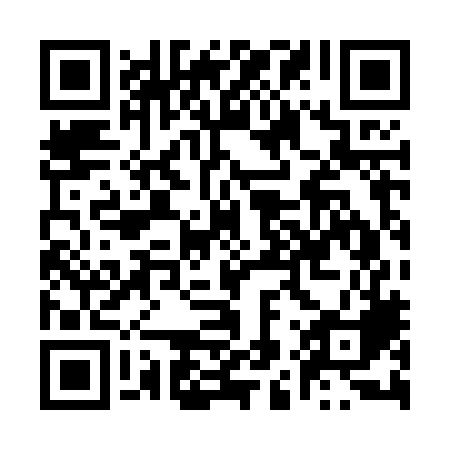 Ramadan times for Sidani, EstoniaMon 11 Mar 2024 - Wed 10 Apr 2024High Latitude Method: Angle Based RulePrayer Calculation Method: Muslim World LeagueAsar Calculation Method: HanafiPrayer times provided by https://www.salahtimes.comDateDayFajrSuhurSunriseDhuhrAsrIftarMaghribIsha11Mon4:224:226:3912:224:006:066:068:1412Tue4:194:196:3612:214:026:086:088:1713Wed4:164:166:3312:214:036:106:108:1914Thu4:124:126:3012:214:056:136:138:2215Fri4:094:096:2712:204:076:156:158:2516Sat4:064:066:2412:204:096:176:178:2817Sun4:024:026:2112:204:116:206:208:3018Mon3:593:596:1812:204:136:226:228:3319Tue3:553:556:1512:194:156:256:258:3620Wed3:523:526:1212:194:176:276:278:3921Thu3:483:486:1012:194:196:296:298:4222Fri3:443:446:0712:184:206:326:328:4523Sat3:413:416:0412:184:226:346:348:4824Sun3:373:376:0112:184:246:366:368:5125Mon3:333:335:5812:184:266:386:388:5426Tue3:293:295:5512:174:286:416:418:5727Wed3:253:255:5212:174:306:436:439:0028Thu3:223:225:4912:174:316:456:459:0429Fri3:183:185:4612:164:336:486:489:0730Sat3:133:135:4312:164:356:506:509:1031Sun4:094:096:401:165:377:527:5210:141Mon4:054:056:371:155:387:557:5510:172Tue4:014:016:341:155:407:577:5710:213Wed3:563:566:321:155:427:597:5910:244Thu3:523:526:291:155:438:028:0210:285Fri3:483:486:261:145:458:048:0410:326Sat3:433:436:231:145:478:068:0610:357Sun3:383:386:201:145:488:098:0910:398Mon3:333:336:171:135:508:118:1110:439Tue3:283:286:141:135:528:138:1310:4710Wed3:233:236:111:135:538:168:1610:52